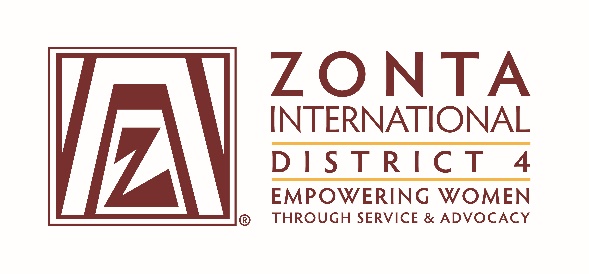 COMMITTEE   MEMBERREPORT TO BOARDDATE: January 13,2016	COMMITTEE: Z/GOLDEN Z CLUBSHIGHLIGHTS: McMaster University Golden Z Club – Hamilton, OntThe McMaster GZC has been involved in a variety of activities since our October Committee Report. The GZC President returned as a guest speaker at the annual joint meeting of the Hamilton Zonta Clubs.  On November 10th the second Self Defense Workshop to help women that have been sexually abused or harassed in the university setting was held on campus. A 10 day advertising count down on social media preceded the event  The Hamilton Police Department  and a local fitness instructor participated in the program which also included an information session about Zonta International.On November 25th the GZC organized a  successful “Say NoToViolence” campus rally.  Over 200 signatures were received from interested students in support of Zonta International’s goals. University departments were contacted and asked to wear orange on the day.  Social media was also used daily during the 15 day period to distribute information and women’s accomplishments.Members of the GZC attended a local Leadership Summit for Women and provided one  sponsorship for the program. Study, Exams and  school holidays limited involvement in December but the GZC has returned with regular meetings in January and planning Zonta activities for the remainder of the school year.  There is a full executive board now with one first year student.  Advertising for a GZC Public Relations Coordinator is in process on Facebook.  Filling this role will allow greater event promotion and reduce some of the demands on the President.  The GZC will be assisting the Zonta Club of Hamilton 1 to assemble hygiene kits this month. GZC plans to organize its own kits for women’s shelters as well.Upcoming plans include fundraising in February for a Women’s shelter, organizing a further Self Defense Workshop and recruiting members from campus clubs to celebrate and distribute information in support of International Women’s Day.CHALLENGES:1, Limited student time and irregular school schedules impact on the time available for Zonta activities.2. Lack of regular meeting rooms for executive board and membership.Respectfullysubmitted:M. Joan Hutcheson, Co-Chair Zonta Clubs of Hamilton Z/GZC CommitteeDistrict 4 Z/GZC Committee Member